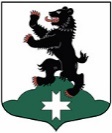 МУНИЦИПАЛЬНОЕ ОБРАЗОВАНИЕБУГРОВСКОЕ СЕЛЬСКОЕ ПОСЕЛЕНИЕВСЕВОЛОЖСКОГО МУНИЦИПАЛЬНОГО РАЙОНАЛЕНИНГРАДСКОЙ ОБЛАСТИАДМИНИСТРАЦИЯПОСТАНОВЛЕНИЕ08.08.2018                                                                                                           № 259                                                                                   п.Бугры    В соответствии с частью 5.1 статьи 26 Градостроительного кодекса Российской Федерации, Федеральным законом № 131-ФЗ от 06.10.2003 «Об общих принципах организации местного самоуправления в Российской Федерации», уставом МО «Бугровское сельское поселение» Всеволожского района Ленинградской области, постановлением Правительства Российской Федерации №1440 от 25.12.2015 "Об утверждении требований к программам комплексного развития транспортной инфраструктуры поселений, городских округов", постановлением администрации муниципального образования Бугровское сельское поселение Всеволожского муниципального района Ленинградской области  № 231 от 18.08.2017 г. «О подготовке программ комплексного развития поселения» МО «Бугровское сельское поселение»ПОСТАНОВЛЯЮ:        1.Утвердить:1.1. Программу комплексного развития транспортной инфраструктуры муниципального образования Бугровское сельское поселение Всеволожского муниципального района Ленинградской области на период с 2018 по 2032г. согласно Приложению №1.1.2.    Программу комплексного развития социальной инфраструктуры муниципального образования Бугровское сельское поселение Всеволожского муниципального района Ленинградской области на период с 2018 по 2032г. согласно Приложению №2.3. Постановление вступает в силу после официального опубликования.        4.Опубликовать настоящее постановление в газете «Бугровский вестник» и разместить на официальном сайте МО Бугровское СП.5. Контроль за исполнением настоящего постановления оставляю за собой.Глава администрации                                                                              Г.И. ШороховОб утверждении программ комплексного развития МО «Бугровское сельское поселение»Всеволожского муниципального районаЛенинградской области